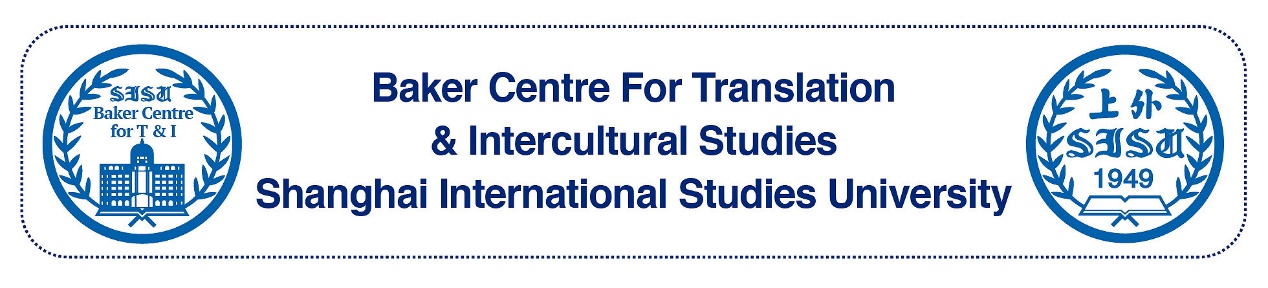 Registration Form for Overseas Applicants Unable to Use WeChat or AlipayPlease fill in this form and send it to Ms Liu Huan (gabriellaliuhuan@163.com).Note: The date on which we receive your registration form will determine the level of fees charged (early registration or late registration rate). You will need to pay the relevant fees in RMB on arrival to be allowed onto the programme. You can exchange RMB at a local bank five minutes away from where the Summer School will be held.Name (surname in Capital)NationalitySexAffiliationCity of ResidenceMobileEmailStatus (e.g. student, lecturer, independent researcher)